Geachte voorzitter,Hierbij bied ik u de nota naar aanleiding van het verslag van bovengenoemd wetsvoorstel aan, als ook op verzoek het advies van het College bescherming persoonsgegevens met betrekking tot dit wetsvoorstel. Tevens zend ik u hierbij de nota van wijziging op dit wetsvoorstel.Hoogachtend,,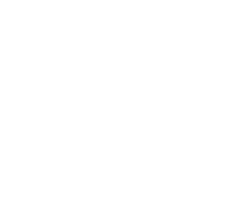 